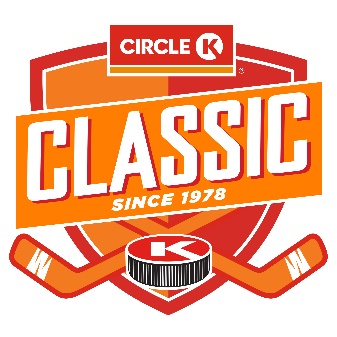 THE 45th ANNUAL CIRCLE K CLASSIC TOURNAMENTCALGARY, ALBERTA, CANADATHE WORLD INVITATIONAL CHAMPIONSHIP OF U18 “AAA” HOCKEYMALE TEAM APPLICATION FORMTournament Dates: December 27th, 2023 to January 1st, 2024Eligibility:Registered Governing Body Regulations:Hockey Canada: Competing Teams must comply with Hockey Canada U18 Age Category RegulationsUSA Hockey: Competing Teams must comply with ’18 & Under Midget’ (Male) or ’19 & Under Midget’ (Female) Youth/Junior Age Classifications of the USA Hockey Guide Book.International Ice Hockey Federation: Competing Teams must comply with IIHF Ice Hockey Statutes and Bylaws defining ‘U18 - Gender, Age, Underage’ ****some exceptions or variations may apply.All North American teams are eligible who qualify for an age category National Championship.Proof of Eligibility:State, Provincial, or National governing body official roster document must be presented to the Tournament Committee prior to competition.Expression of Interest:We invite you to please submit this form as an expression of interest by scanning a completed form and returning it to ckcgm@hockeycalgary.com	Note: Teams will be notified by November 15, 2023 if they have qualified for the tournament. Registration fees will be due by Dec 1st via online registration through our website. Signature of Team Official: _ 	Date:  	Email Inquiries:	ckcgm@hockeycalgary.com Team Name State or Provincial Branch League Team Participates in League WebsiteName of League President Name of League President Email Primary Phone Secondary Phone Team Manager Email Primary Phone Secondary Phone Head Coach Name Head Coach Name Email Primary Phone Secondary Phone Secondary Phone Mailing Address